Protokół Nr I/2018 z Sesji Rady Powiatu Mławskiegoodbytej w dniu 20 listopada 2018 roku.  W  I Sesji Rady Powiatu Mławskiego udział wzięli:- radni wg załączonej listy obecności,- zaproszeni goście wg załączonej listy obecności.Punkt 1 Otwarcie sesji przez radnego seniora i stwierdzenie prawomocności obrad.Pan Jan Stanisław Salwa – Radny SeniorNa mocy art. 15 ust. 6 ustawy o samorządzie powiatowym, jako najstarszy wiekiem radny otworzył o godzinie 1000 I Sesję VI kadencji Rady Powiatu Mławskiego.Powitał przybyłych na Sesję radnych, zaproszonych gości.Poinformował, że zgodnie ze sporządzoną listą obecności w Sesji bierze udział 19 radnych,            co stanowi quorum do podejmowania przez Radę prawomocnych uchwał.Poprosił Przewodniczącego Powiatowej Komisji Wyborczej w Mławie- Pana Michała Osypiuka o wręczenie zaświadczeń o wyborze na radnych.Pan Michał Osypiuk – Przewodniczący Powiatowej Komisji Wyborczej w Mławie Wręczył nowo wybranym radnym zaświadczenia o wyborze na radnych. Pogratulował wszystkim radnym wybranym na VI kadencję, życząc owocnej i merytorycznej pracy.Punkt 2Złożenie ślubowania przez radnych.Pan Jan Stanisław Salwa – Radny Senior Poinformował, że zgodnie z art. 20 ust. 1 ustawy o samorządzie powiatowym radny przed objęciem mandatu składa ślubowanie. Odmowa złożenia ślubowania oznacza zrzeczenie się mandatu.Poprosił wszystkich o powstanie i odczytał rotę ślubowania:„Uroczyście ślubuję rzetelnie i sumiennie wykonywać obowiązki wobec Narodu Polskiego, strzec suwerenności i interesów Państwa Polskiego, czynić wszystko dla pomyślności Ojczyzny, wspólnoty samorządowej powiatu i dobra obywateli, przestrzegać Konstytucji                i innych praw Rzeczypospolitej Polskiej”.ŚlubujęŚlubowanie może być złożone z dodaniem zdania – „Tak mi dopomóż Bóg”.Najmłodsza wiekiem radna Pani Jolanta Karpińska złożyła ślubowanie i wyczytała pozostałych radnych do złożenia ślubowania.Pozostali radni Powiatu Mławskiego złożyli, każdy oddzielnie, ślubowanie o w/w treści wypowiadając słowo „ślubuję”.Pan Jan Stanisław Salwa – Radny SeniorStwierdził, że wszyscy radni złożyli ślubowanie. Punkt 3Przyjęcie porządku obrad.Pan Jan Stanisław Salwa – Radny SeniorPoinformował, że radni otrzymali porządek obrad w Postanowieniu Komisarza Wyborczego.Zapytał czy są propozycje zmian do ustalonego porządku obrad?Pani Jolanta Karpińska- Radna Powiatu Mławskiego Zaproponowała, żeby do porządku obrad ustalonego przez Komisarza Wyborczego wprowadzić następujące zmiany:Punkt 5 w brzmieniu: Wybór dwóch Wiceprzewodniczących Rady Powiatu Mławskiego; Wprowadzenie dodatkowych punktów w brzmieniu:- Wybór Starosty Mławskiego- Wybór Wicestarosty- Wybór pozostałych członków Zarządu Powiatu Mławskiego. Pan Jan Stanisław Salwa – Radny SeniorZapytał czy są inne propozycje zmian w porządku obrad dzisiejszej Sesji?Innych propozycji nie byłoPan Jan Stanisław Salwa – Radny SeniorZapytał kto jest za zmianą i rozszerzeniem porządku obrad, zgodnie z wnioskiem Pani Jolanty Karpińskiej?Rada Powiatu Mławskiego jednogłośnie przyjęła porządek obrad I Sesji zgodnie z wnioskiem Pani Jolanty Karpińskiej. Punkt 4Wybór Przewodniczącego Rady. Pan Jan Stanisław Salwa – Radny SeniorPoinformował, że stosownie do art. 14 ust. 1 ustawy o samorządzie powiatowym Rada Powiatu wybiera ze swego grona Przewodniczącego Rady Powiatu bezwzględną większością głosów w obecności co najmniej połowy ustawowego składu Rady w głosowaniu tajnym.Poprosił o zgłaszanie kandydatów na Przewodniczącego Rady Powiatu.zgłoszenie kandydatów na Przewodniczącego Rady Powiatu Mławskiego.Pan Zbigniew Markiewicz   – Radny Powiatu MławskiegoZgłosił kandydaturę radnego Pana Jana Łukasika na Przewodniczącego Rady Powiatu Mławskiego. Przedstawiając kandydata oznajmił:,,Pan Jan Łukasik jest wieloletnim członkiem NSZZ ,,Solidarność”, od 12 lat jest członkiem Prawa i Sprawiedliwości, radnym powiatu mławskiego V kadencji. Jest osobą wielce zasłużoną w walce z poprzednim systemem politycznym, czego dowodem jest status osoby represjonowanej i pokrzywdzonej. Pan Jan Łukasik jest jedną z dwóch pierwszych osób w powiecie mławskim odznaczoną medalem Wolności i Solidarności. W dotychczasowej swojej pracy zawodowej zajmował się osobami niepełnosprawnymi. Ufam, że podoła temu zadaniu.”   Pan Jan Stanisław Salwa – Radny SeniorZapytał czy Pan Jan Łukasik wyraża zgodę na kandydowanie?Pan radny Jan Łukasik wyraził zgodę na kandydowanie na Przewodniczącego Rady Powiatu Mławskiego.Pan Jan Stanisław Salwa – Radny SeniorZapytał czy są inne kandydatury?Innych kandydatur nie zgłoszono. b) powołanie Komisji Skrutacyjnej.Pan Jan Stanisław Salwa – Radny SeniorPoprosił o zgłaszanie radnych do 3- osobowej Komisji Skrutacyjnej.Pan Michał Danielewicz- Radny Powiatu MławskiegoZgłosił kandydaturę radnego Pana Marka Linkowskiego do składu Komisji Skrutacyjnej. Pan Jan Stanisław Salwa – Radny SeniorZapytał czy Pan Marek Linkowski wyraża zgodę na kandydowanie? Pan radny Marek Linkowski wyraził zgodę na kandydowanie do składu Komisji Skrutacyjnej.Pan Zbigniew Markiewicz   – Radny Powiatu MławskiegoZgłosił kandydaturę radnego Pana Jacka Szlachtę do składu Komisji Skrutacyjnej.Pan Jan Stanisław Salwa – Radny SeniorZapytał czy Pan Jacek Szlachta wyraża zgodę na kandydowanie? Pan radny Jacek Szlachta wyraził zgodę na kandydowanie do składu Komisji Skrutacyjnej.Pan Piotr Jankowski- Radny Powiatu MławskiegoZgłosił kandydaturę radnego Pana Szymona Zejera do składu Komisji Skrutacyjnej.Pan Jan Stanisław Salwa – Radny SeniorZapytał czy Pan Szymon Zejer wyraża zgodę na kandydowanie? Pan radny Szymon Zejer wyraził zgodę na kandydowanie do składu Komisji Skrutacyjnej.Pan Jan Stanisław Salwa – Radny SeniorZapytał, kto jest za powołaniem Komisji Skrutacyjnej w składzie:Pan Marek LinkowskiPan Jacek SzlachtaPan Szymon ZejerRada Powiatu Mławskiego jednogłośnie (w głosowaniu imiennym) powołała Komisję Skrutacyjną dla wyboru Przewodniczącego Rady Powiatu.Odczytał uchwałę Nr I/1/2018 Rady Powiatu Mławskiego w sprawie powołania Komisji Skrutacyjnej dla przeprowadzenia tajnego głosowania nad wyborem Przewodniczącego Rady Powiatu Mławskiego.Poprosił członków Komisji Skrutacyjnej o ukonstytuowanie się i przystąpienie do pracy.Ogłosił 10 min. przerwy na ukonstytuowanie się Komisji Skrutacyjnej.Po przerwie poinformował Radę, że Komisja Skrutacyjna powróciła na salę obrad.Poinformował, że Komisja Skrutacyjna ukonstytuowała się w składzie:Pan  Szymon Zejer – Przewodniczący KomisjiPan Marek Linkowski – Członek KomisjiPan Jacek Szlachta – Członek KomisjiPan Jan Stanisław Salwa – Radny SeniorDodał, że jako materiał pomocniczy Państwo radni otrzymali zasady głosowania nad wyborem radnego na Przewodniczącego Rady Powiatu Mławskiego, Wiceprzewodniczących Rady Powiatu Mławskiego, Starosty Mławskiego, Wicestarosty oraz pozostałych członków Zarządu Powiatu na piśmie. Zapytał czy są pytania do zasad głosowania? Pytań nie zgłoszono.   c) głosowanie Pan Jan Stanisław Salwa – Radny SeniorPoprosił Przewodniczącego Komisji Skrutacyjnej o przedstawienie zasad głosowania                       i przeprowadzenie głosowania. Pan  Szymon Zejer – Przewodniczący Komisji SkrutacyjnejPrzedstawił zasady głosowania dla wyboru Przewodniczącego Rady Powiatu                                     i przeprowadził głosowanie. Pan Jan Stanisław Salwa – Radny SeniorOgłosił 10 min. przerwy,  podczas której Komisja Skrutacyjna ustali wyniki głosowania                i sporządzi protokół.d) ogłoszenie wyników głosowania przez Przewodniczącego Komisji SkrutacyjnejPan Jan Stanisław Salwa – Radny SeniorPoinformował, że Komisja Skrutacyjna zakończyła prace związane z ustalaniem wyników głosowania.Pan Szymon Zejer – Przewodniczący Komisji SkrutacyjnejOdczytał protokół Komisji Skrutacyjnej w sprawie wyboru Przewodniczącego Rady Powiatu Mławskiego. (Protokół wraz z kartami do głosowania stanowi załącznik do protokołu).Komisja Skrutacyjna stwierdziła, że na Przewodniczącego Rady Powiatu Mławskiego został wybrany Pan Jan Łukasik.e) odczytanie uchwały o wyborze Przewodniczącego Rady Powiatu MławskiegoPan Jan Stanisław Salwa – Radny SeniorPoinformował, iż Rada Powiatu podjęła uchwałę o wyborze Przewodniczącego Rady Powiatu i odczytał treść uchwały. (Uchwała stanowi załącznik do protokołu).Złożył gratulacje Panu Janowi Łukasikowi – Przewodniczącemu Rady Powiatu Mławskiego 
i przekazał przewodnictwo obrad dzisiejszej Sesji.Pan Jan Łukasik– Przewodniczący Rady PowiatuPodziękował za wybór i obdarzone zaufanie. Zapewnił, że postara się godnie pełnić urząd Przewodniczącego. Punkt 5Wybór dwóch Wiceprzewodniczących Rady Powiatu Mławskiego.Pan Jan Łukasik – Przewodniczący Rady PowiatuPoprosił o zgłaszanie kandydatów na Wiceprzewodniczących Rady Powiatu Mławskiego.zgłoszenie kandydatów na Wiceprzewodniczących Rady Powiatu MławskiegoPan Jan Łukasik – Przewodniczący Rady PowiatuZgłosił kandydaturę radnego Pana Piotra Jankowskiego na Wiceprzewodniczącego Rady Powiatu Mławskiego.Zapytał czy Pan Piotr Jankowski wyraża zgodę na kandydowanie? Pan radny Piotr Jankowski wyraził zgodę na kandydowanie. Pan Zbigniew Markiewicz- Radny Powiatu MławskiegoZgłosił kandydaturę radnej Pani Barbary Stańczak na Wiceprzewodniczącą Rady Powiatu Mławskiego.Pan Jan Łukasik – Przewodniczący Rady PowiatuZapytał czy Pani Barbara Stańczak wyraża zgodę na kandydowanie?Pani radna Barbara Stańczak wyraziła zgodę na kandydowanie.  Pan Jan Łukasik – Przewodniczący Rady PowiatuZapytał czy są inne kandydatury na Wiceprzewodniczących Rady Powiatu Mławskiego.Innych kandydatur nie było.b) powołanie Komisji SkrutacyjnejPan Jan Łukasik – Przewodniczący Rady PowiatuPoinformował, że Rada Powiatu podjęła uchwałę Nr I/1/2018 sprawie powołania Komisji Skrutacyjnej dla przeprowadzenia tajnego głosowania nad wyborem Przewodniczącego Rady Powiatu Mławskiego, z której wynika, że Komisja Skrutacyjna będzie pracowała w tym samym składzie osobowym dla wyboru dwóch Wiceprzewodniczących Rady Powiatu Mławskiego, Starosty Mławskiego, Wicestarosty oraz pozostałych członków Zarządu Powiatu Mławskiego. Ogłosił 10 minut przerwy, podczas której Komisja Skrutacyjna przygotuje karty do głosowania dla wyboru Wiceprzewodniczących Rady Powiatu Mławskiego.c) głosowaniePan Jan Łukasik – Przewodniczący Rady Powiatu  Poprosił Komisję Skrutacyjną o przystąpienie do pracy.Pan Szymon Zejer – Przewodniczący Komisji SkrutacyjnejPrzeprowadził głosowanie.Pan Jan Łukasik  – Przewodniczący Rady PowiatuOgłosił 10 min. przerwy, podczas której Komisja Skrutacyjna ustali wyniki głosowania 
i sporządzi protokół.d) ogłoszenie wyników głosowania przez Przewodniczącego Komisji SkrutacyjnejPan Szymon Zejer – Przewodniczący Komisji SkrutacyjnejOdczytał protokół Komisji Skrutacyjnej w sprawie wyboru Wiceprzewodniczących Rady Powiatu Mławskiego (Protokół wraz z kartami do głosowania stanowi załącznik do protokołu).Komisja Skrutacyjna stwierdziła, że Wiceprzewodniczącymi Rady Powiatu Mławskiego zostali wybrani Pani Barbara Stańczak oraz Pan Piotr Jankowski. e) odczytanie uchwały o wyborze Wiceprzewodniczących Rady Powiatu MławskiegoPan Jan Łukasik  – Przewodniczący Rady PowiatuPoinformował, że Rada Powiatu podjęła uchwałę o wyborze Wiceprzewodniczących Rady Powiatu i odczytał treść uchwały.  (Uchwała stanowi załącznik do protokołu).Punkt 6Wybór Starosty Mławskiego.zgłoszenie kandydatów na Starostę MławskiegoPan Jan Łukasik- Przewodniczący Rady PowiatuZgłosił kandydaturę Pana Jerzego Rakowskiego na Starostę Mławskiego. Przedstawiając kandydata oznajmił:,,Pan Jerzy Rakowski sprawował dwukrotnie funkcję Z-cy Burmistrza. Pierwszy raz na początku tworzenia się samorządu miasta w roku 1990 do roku 1994. Jako młody człowiek, asystent na uczelni warszawskiej SGGW podjął się w tym trudnym momencie sprawowania tej funkcji. Sprawował także funkcję Z-cy Burmistrza w latach 1998- 2002. W roku 2000 r. został wybrany na Burmistrza w pierwszych bezpośrednich wyborach. Pełnił też przez trzy kadencje funkcję radnego Miasta Mława. Można powiedzieć, że jest to jeden z najbardziej doświadczonych samorządowców nie tylko w powiecie mławskim. Przez ostatnie lata jest 
Z-cą dyrektora w Zakładzie Usług Wodnych w Mławie. Na swojej drodze zawodowej udowodnił, że potrafi pracować i współpracować w celu osiągania ważnych celów dla rozwoju nie tylko miasta. Pan Jerzy Rakowski angażował się i dalej to robi wspierając różne inicjatywy społeczne. Funkcjonuje w stowarzyszeniach działających w Mławie. W mojej ocenie Pan Jerzy Rakowski pod względem posiadanych kwalifikacji jak i dotychczasowej postawy jako człowiek w pełni spełnia wymagania jako kandydat do zaszczytnej funkcji Starosty Mławskiego.”Zapytał czy Pan Jerzy Rakowski wyraża zgodę na kandydowanie?Pan radny Jerzy Rakowski wyraził zgodę na kandydowanie. Pan Jan Łukasik- Przewodniczący Rady Powiatu              Zapytał czy są inne kandydatury?Innych kandydatur nie było.b) powołanie Komisji SkrutacyjnejPan Jan Łukasik  – Przewodniczący Rady PowiatuOgłosił 10 min. przerwy, w czasie której Komisja Skrutacyjna ma przygotować karty 
do głosowania dla wyboru Starosty Mławskiego.c) głosowaniePan Jan Łukasik – Przewodniczący Rady Powiatu  Poprosił Komisję Skrutacyjną o przystąpienie do pracy.Pan Szymon Zejer – Przewodniczący Komisji SkrutacyjnejPrzeprowadził głosowanie.Pan Jan Łukasik – Przewodniczący Rady PowiatuOgłosił 10 min. przerwy, podczas której Komisja Skrutacyjna ustali wyniki głosowania 
i sporządzi protokół.d) ogłoszenie wyników głosowania przez Przewodniczącego Komisji SkrutacyjnejPan Szymon Zejer – Przewodniczący Komisji SkrutacyjnejOdczytał protokół Komisji Skrutacyjnej o wyborze na Starostę Mławskiego. (Protokół wraz z kartami do głosowania stanowi załącznik do protokołu).Komisja Skrutacyjna stwierdziła, że Starostą Mławskim został wybrany Pan Jerzy Rakowski. e) odczytanie uchwały o wyborze na Starostę MławskiegoPan Jan Łukasik – Przewodniczący Rady PowiatuPoinformował, iż Rada Powiatu podjęła uchwałę o wyborze na Starostę Mławskiego 
i odczytał treść uchwały. (uchwała stanowi załącznik do protokołu).Złożył gratulacje Panu Jerzemu Rakowskiemu – Staroście Mławskiemu.Poprosił o zabranie głosu Starostę Mławskiego.Pan Jerzy Rakowski- Starosta MławskiZabierając głos powiedział- ,,W tym momencie należy serdecznie podziękować radnym powiatu mławskiego za wybór mojej osoby na Starostę Mławskiego. Chciałbym prosić Pana Przewodniczącego, żeby moja wypowiedź w tym punkcie była krótka, natomiast po wyborze całego Zarządu powiem więcej.”   Punkt 7 Wybór Wicestarosty.zgłoszenie kandydatów na WicestarostęPan Jan Łukasik – Przewodniczący Rady PowiatuZgodnie z art. 27 ust. 3 ustawy o samorządzie powiatowym poprosił Pana Jerzego Rakowskiego – Starostę Mławskiego o zgłoszenie kandydata na Wicestarostę.Pan Jerzy Rakowski – Starosta  MławskiZgłosił kandydaturę Pana Zbigniewa Markiewicza na Wicestarostę, przedstawiając kandydata oznajmił: ,,Pan Zbigniew Markiewicz od 1989 r. związany jest z samorządem lokalnym. Był radnym trzech kadencji Gminy Wiśniewo. W I kadencji radny Gminy Wiśniewo i delegat do Sejmiku Wojewódzkiego w Ciechanowie. Wtedy też pełnił funkcję Wiceprzewodniczącego tego gremium. W latach 1990-1995 był dyrektorem Delegatury Kuratorium Oświaty. Od 1999 r. radny powiatu trzech kadencji. Pełnił zaszczytną funkcję Wicestarosty w latach 1999-2002. Pan Markiewicz jest absolwentem Uniwersytetu Mikołaja Kopernika w Toruniu gdzie otrzymał tytuł magistra pedagogiki opiekuńczo- wychowawczej, ma także w posiadaniu dokumenty związane z ukończeniem wielu studiów podyplomowych, m.in. z organizacji 
i zarządzania oświatą, z organizacji i zarządzania administracją rządową i samorządową, 
z organizacji zarządzeniem pomocą społeczną. Pana Markiewicza znamy też jako działacza sportowego, opiekuna zaangażowanego w sferę życia społecznego. Był wieloletnim społecznym opiekunem i trenerem zespołu piłki siatkowej ,,Transmik Mława”. Przez 17 lat poświęcał swój czas dla chłopców, którzy do dziś uprawiają tą piękną dyscyplinę. Uważam, że Pan Markiewicz będzie odpowiedzialnie pełnił funkcję, współpraca między Starostą 
a Wicestarostą będzie się układała bardzo dobrze. Proszę Państwa o przyjęcie tej kandydatury.”                 Pan Jan Łukasik – Przewodniczący Rady PowiatuZapytał czy Pan Zbigniew Markiewicz wyraża zgodę na kandydowanie.Pan radny Zbigniew Markiewicz wyraził zgodę na kandydowanie na Wicestarostę.powołanie Komisji SkrutacyjnejPan Jan Łukasik – Przewodniczący Rady PowiatuOgłosił 10 minut przerwy, podczas której Komisja Skrutacyjna ma przygotować karty do głosowania dla wyboru Wicestarosty. głosowaniePan Jan Łukasik- Przewodniczący Rady Powiatu  Poprosił Komisję Skrutacyjną o przystąpienie do pracy.Pan Szymon Zejer – Przewodniczący Komisji SkrutacyjnejPrzeprowadził głosowanie.Pan Jan Łukasik  – Przewodniczący Rady PowiatuOgłosił 10 min. przerwy, podczas której Komisja Skrutacyjna ustali wyniki głosowania                  i sporządzi protokół.ogłoszenie wyników głosowania przez Przewodniczącego Komisji SkrutacyjnejPan Szymon Zejer – Przewodniczący Komisji SkrutacyjnejOdczytał protokół Komisji Skrutacyjnej o wyborze na Wicestarostę. (Protokół wraz z kartami do głosowania stanowi załącznik do protokołu).Komisja Skrutacyjna stwierdziła, że Wicestarostą został wybrany Pan Zbigniew Markiewicz. odczytanie uchwały o wyborze na Wicestarostę Pan Jan Łukasik  – Przewodniczący Rady PowiatuPoinformował, iż Rada Powiatu podjęła uchwałę o wyborze na Wicestarostę i odczytał treść uchwały. (Uchwała stanowi załącznik do protokółu).Pan Zbigniew Markiewicz- WicestarostaZabierając głos powiedział- ,,Dziękuję za ten wybór. Odniosę się w kilku zdaniach do tego, 
o czym mówił Pan Starosta, czyli mojego związku ze sportem. Przybliżę Państwu w paru zdaniach jak trudno jest zorganizować coś z niczego. Najpierw powstał Parafialny Klub Sportowy przy Parafii Bogurzyn, później znalazłem sponsora w postaci Pana Mirka Nowakowskiego, któremu jestem dozgonnie wdzięczny za to, że tyle lat wspomagał ten klub. W sumie przez klub przewinęło się 65 chłopców, dzisiaj są to już dorośli mężczyźni. 
Jak zorganizowałem pierwszy obóz sportowy w Ustroniu Morskim, to pojechało na niego dwóch opiekunów czyli ja i były Komendant PSP w Mławie Pan Mirosław Rutecki. Z tych 13 chłopaków 9 było po raz pierwszy nad morzem. Ja koncentrowałem się na skupianiu wokół siebie chłopaków ze wsi. Sądzę, że wdzięczność z którą się dziś spotykam bierze się od tego pierwszego spotkania nad morzem. Przed oczami staje mi zawsze widok jak ci chłopcy wpadli do tej wody jak ,,dzikusy” i smakowali czy woda jest słona. Dziękuję w tym miejscu wszystkim Państwu, myślę że mój wybór jest nobilitacją dla wsi powiatu mławskiego, gdyż od urodzenia mieszkam i pracuję na wsi.”Punkt 8 Wybór pozostałych członków Zarządu Powiatu Mławskiegozgłoszenie kandydatów na pozostałych członków Zarządu Powiatu MławskiegoPan Jan Łukasik– Przewodniczący Rady PowiatuStosownie do art. 27 ust. 3 ustawy o samorządzie powiatowym poprosił Pana Starostę                         o zgłaszanie kandydatów na pozostałych członków Zarządu. Pan Jerzy Rakowski – Starosta  MławskiW skład Zarządu Powiatu Mławskiego proponuję:1. Panią Jolantę Karpińską- najmłodszą osobę w składzie Rady, dużo wiedzącą i mającą swoje zdanie. Z całą pewnością będzie to mądry głos w Zarządzie mimo młodego wieku. 
Pani Karpińska pracuje od 8 lat w PKO Banku Polskim, posiada wykształcenie wyższe związane z finansami. Udziela się społecznie w wielu aspektach. Od 15 lat redaguje jedyną w Diecezji Płockiej kronikę w Parafii Dębsk. 2. Pana Witolda Okumskiego- z zawodu nauczyciela, dyrektora Zespołu Szkół w Radzanowie. Od wielu lat pracuje w samorządzie zarówno gminy jak i powiatu, radny gminy Radzanów w latach 1990-1998, Przewodniczący Rady Gminy II Kadencji. Wielokrotny radny Powiatu Mławskiego, Przewodniczący Rady Powiatu w I Kadencji. W wyborach do Rady Powiatu Mławskiego osiągnął rekordowy wynik 1227 głosów, co świadczy o dużym zaufaniu społecznym. 3. Panią Krystynę Zając- przez całe życie związaną z zawodem nauczycielskim, jest także samorządowcem. Przez 12 lat była radną Gminy Strzegowo, od wielu lat jest członkiem NSZZ ,,Solidarność” oraz członkiem PiS. Realizuje swoje pasje czyli pisanie wierszy, para się też dziennikarstwem.          Pan Jan Łukasik – Przewodniczący Rady PowiatuZapytał każdego kandydata z osobna czy wyraża zgodę na kandydowanie?Kandydaci  wyrazili zgodę na kandydowanie na członków Zarządu Powiatu Mławskiego.  b) powołanie Komisji SkrutacyjnejPan Jan Łukasik – Przewodniczący Rady PowiatuOgłosił 10 minut przerwy, podczas której Komisja Skrutacyjna ma przygotować karty do głosowania dla wyboru pozostałych członków Zarządu Powiatu Mławskiego.c) głosowaniePan Jan Łukasik  – Przewodniczący Rady PowiatuPoprosił Komisję Skrutacyjną o przystąpienie do pracy.Pan Szymon Zejer – Przewodniczący Komisji SkrutacyjnejPrzeprowadził głosowanie.Pan Jan Łukasik – Przewodniczący Rady PowiatuOgłosił 10 min. przerwy, podczas której Komisja Skrutacyjna ustali wyniki głosowania                i sporządzi protokół.d) ogłoszenie wyników głosowania przez Przewodniczącego Komisji SkrutacyjnejPan Szymon Zejer – Przewodniczący Komisji SkrutacyjnejOdczytał protokół Komisji Skrutacyjnej o wyborze na pozostałych członków Zarządu. (Protokół wraz z kartami do głosowania stanowi załącznik do protokołu).Komisja Skrutacyjna stwierdziła, że na pozostałych członków Zarządu Powiatu Mławskiego wybrano Panią Jolantę Karpińską, Pana Witolda Okumskiego, Panią Krystynę Zając. e) odczytanie uchwały o wyborze Zarządu Powiatu MławskiegoPan Jan Łukasik – Przewodniczący Rady PowiatuPoinformował, że Rada Powiatu podjęła uchwałę o wyborze Zarządu Powiatu Mławskiego        i odczytał treść uchwały. (Uchwała stanowi załącznik do protokołu).Pan Jan Łukasik – Przewodniczący Rady PowiatuPoprosił o zabranie głosu Pana Jerzego Rakowskiego- Starostę Mławskiego.Pan Jerzy Rakowski- Starosta MławskiPowiedział- ,,Dziękuję Państwu radnym za wybór nie tylko Starosty, Wicestarosty ale też za pozostałych członków Zarządu. Jako Starosta Mławski chcę zadeklarować solidną pracę, współpracę i pewną zasadę pomocniczości. Bycie Starostą to zaszczyt, ale też wielka odpowiedzialność, praca, oczekiwanie. Na konkrety, sukcesy oczekuje prawie 80 tys. ludzi, bo każda gmina czy miasto ma swoje problemy. Zasada pomocniczości w samorządzie jest często przywoływana, więc to deklaruję. Współpraca przede wszystkim z gminami, miastem jest konieczna. Byłem współtwórcą w jakimś zakresie struktury czy zasad funkcjonowania samorządu Miasta już w roku 1990 i przez wiele kadencji w jakimś sensie również uczestniczyłem w tym dziele. Nie mam takiego doświadczenia jak w strukturze miasta, ale mam nadzieję, że po szybkiej nauce i słuchaniu osób, które na ten temat wiedzą więcej, będę starał się podołać tej funkcji. Zadania na terenie powiatu czy miasta ma też samorząd województwa mazowieckiego i myślę, że również tutaj ta współpraca będzie układała się dobrze. Zadania własne powiatu mogą być realizowane w ramach środków, które posiada powiat ale wiele gmin, mieszkańców czeka na zadania inwestycyjne. Ze środków, które posiada powiat nie da się tych inwestycji wiele zrobić. W dniu dzisiejszym otrzymamy projekt budżetu, więc każdy z radnych zapozna się z zapisami. Na pewno należy mnożyć środki finansowe, żeby zadań było więcej. Liczę na współpracę z radnymi zarówno koalicji jak i opozycji. Będę starał się zespolić nasz zespół, będę Państwa słuchał i wyciągał wnioski 
z krytycznych słów. Sterować powiatem będzie Zarząd i tu także liczę na dobrą współpracę. Mamy wspólny interes, żeby dbać o bezpieczeństwo w powiecie. Trzeba dokonać analizy, diagnozy i wybrać priorytety i w miarę posiadanych środków je realizować. Chciałbym serdecznie podziękować Panu Włodzimierzowi Wojnarowskiemu, który przez 20 lat pełnił funkcję Starosty Mławskiego, Pani Wicestaroście, Panu Przewodniczącemu Rady oraz wszystkim osobom, które miały decydujący wpływ na rozwój powiatu mławskiego. Liczę Panie Starosto na dalszą współpracę i o to też proszę Panią Wicestarostę. Myśl, że jest to podziękowanie nie tylko w moim imieniu ale w imieniu nas wszystkich.”Pan Włodzimierz Wojnarowski- Radny Powiatu MławskiegoPowiedział- ,,Tak to się w życiu układa, że człowiek sprawuje pewne funkcje, z pewnych funkcji musi zrezygnować bo życie weryfikuje wiele spraw. 21 października zmieniła się scena polityczna w powiecie. Polskie Stronnictwo Ludowe, które przez cztery kadencje funkcjonowało w powiecie i miało swojego Starostę ,,władzę” przekazuje innej opcji politycznej. W powiecie mławskim wybory wygrało Prawo i Sprawiedliwość i w połączeniu 
z Komitetem Sławomira Kowalewskiego oraz przy udziale radnego z Kukiz 15 stworzyła większość, która będzie zarządzała przez 5 lat. W wyborach ludzie zdecydowali kto został radnym. Gratuluję wyboru prezydium Rady Powiatu, Zarządu Powiatu. Ustępujący Zarząd Powiatu pracował nad projektem budżetu ale Państwo mogą go jeszcze skorygować. 
W projekcie zawarte są najważniejsze kwestie związane z funkcjonowaniem samorządu w roku 2019. W samorządzie powiatu jestem od roku 1998 a od 2002 r. byłem Starostą Mławskim. Odchodzę z funkcji Starosty ale będę radnym i w samorządzie powiatowym będę dalej funkcjonował dla dobra naszych mieszkańców. Jest czas na łowienie ryb i musi być czas na suszenie sieci. Gratuluję wszystkim wyboru na radnych powiatu mławskiego. Dużo zostało zrobione ale nie wszystko, bo nikt nie jest w stanie tego wykonać. Jest wiele robót w trakcie realizacji i mam nadzieję, że w terminie zostaną ukończone. Chciałem podziękować Zarządowi Powiatu, z którym stworzyliśmy projekt budżetu, dyrektorom Wydziałów Starostwa Powiatowego, dyrektorom wszystkich jednostek, wszystkim współpracownikom, Pani Skarbnik, która zawsze dbała o finanse. Finanse powiatu są stabilne, nie ma żadnych zagrożeń. Nie mówię do widzenia tylko do zobaczenia. Życzę Panu Staroście i Zarządowi dokonania wielu pozytywnych rzeczy dla powiatu mławskiego.”Pan Tomasz Chodubski- Radny Powiatu MławskiegoPowiedział- ,,Tak jak zauważył Pan Starosta Włodzimierz Wojnarowski w obrębie Rady znaleźli się reprezentanci różnych komitetów. Chciałem sprostować, że koalicja, która powstała jest bez mojego udziału.”Pani Barbara Gutowska- WicestarostaPowiedziała- ,,Dziękuję za Państwa podziękowania. Nasza praca nie była łatwa, każdy dzień wymagał ogromnego wysiłku, zaangażowania i troski, żeby sprawy były załatwiane 
z należytą starannością, zaangażowaniem i wypełnieniem wszystkich wymogów prawnych. Bardzo dziękuję za wieloletnią współpracę wszystkim dyrektorom, myślę że dołożyłam wszelkich starań, żeby była ona dobra. Jeżeli swoją osobą będę służyła pomocą, to bardzo proszę, żebyście Państwo się do mnie zwracali.”  Pan Jan Łukasik  – Przewodniczący Rady PowiatuPoprosił, żeby radni do 30 listopada zgłosili akces do poszczególnych Komisji. Poinformował, że w Radzie funkcjonuje 7 Komisji: Bezpieczeństwa, Porządku Publicznego, Transportu i Dróg ; Budżetu, Finansów, Rozwoju Gospodarczego i Spraw Regulaminowych ; Oświaty, Kultury, Sportu i Turystyki ; Rolnictwa, Leśnictwa i Ochrony Środowiska;  Zdrowia i Opieki Społecznej; Rewizyjna oraz Skarg, Wniosków i Petycji. Punkt 9Zamknięcie obrad I Sesji Rady Powiatu Mławskiego. Pan Jan Łukasik  – Przewodniczący Rady PowiatuO godz. 1400 zamknął obrady I Sesji Rady Powiatu Mławskiego, podziękował radnym                 i zaproszonym gościom za udział w Sesji.      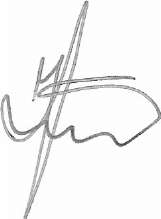                                                                                                Przewodniczący Rady Powiatu                                                                                                                Jan Łukasik Sporządziła:Adriana Pełkowska23.11.2018 r. 